	   Deans Mill School Spirit Days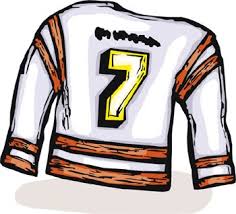 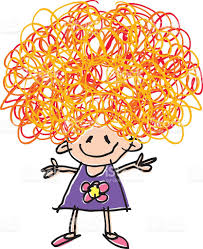 2019-2020September 20: Wear Green and White or your DMS apparelOctober 25: Crazy Hair DayNovember 27: Stonington Bears Day.  Wear Brown & WhiteDecember 20: Holiday Cheer Day.  Wear your favorite holiday apparelJanuary 10: Hawaiian Day.                       January 31: Team Day.  Wear your favorite jersey or clothing from your favorite sports team for the Super BowlFebruary 21: Flannel Friday.  Wear a flannel shirt or clothingMarch 6: Wear a Shirt with Words Day for Read Across America WeekMarch 20: Wear Yellow for Downs Syndrome AwarenessApril 2:  Light it Up Blue for Autism Awareness.  Wear blue clothing.April 24: Animal Day.  Wear a shirt or clothing with an animal print.May 22: America Day.  Wear Patriotic clothing or red, white, and blue.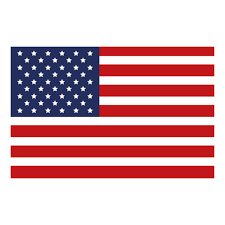 